TopicCriteriaRAGLanguage Paper 1Questions 1-4:Reading and responding to unseen textsShow a clear understanding of language and structureLanguage Paper 1Questions 1-4:Reading and responding to unseen textsSelect and apply textual detail to develop an effective responseLanguage Paper 1Questions 1-4:Reading and responding to unseen textsMake accurate use of subject terminologyLanguage Paper 1Questions 1-4:Reading and responding to unseen textsDemonstrate a competent and clear understanding of unseen textsLanguage Paper 1Questions 1-4:Reading and responding to unseen textsDemonstrate skills for evaluationLanguage Paper 1Questions 1-4:Reading and responding to unseen textsConvey an accurate understanding of writer’s methodsLanguage Paper 1Questions 1-4:Reading and responding to unseen textsRespond to tasks set, linking to whole texts studiedLanguage Paper 1Question 5:Creative WritingUse accurate SPAG. Write in paragraphs which link coherently. Language Paper 1Question 5:Creative WritingUse MASSIVE devices to create effective descriptions. Language Paper 1Question 5:Creative WritingUse different sentence structures to create effects. Language Paper 1Question 5:Creative WritingUse sophisticated vocabulary and punctuation. LessonLearning FocusAssessmentKey Words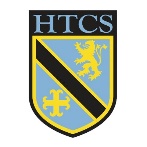 1What is the gothic? What are the features of the gothic? Whole class feedbackgothicsomnambulismpropheticdamselsensibilityimpenetrabledecaylunarsequesteredreveriearchitecturenarrative2Descriptive writing skills practice using gothic features. Extended paragraphsgothicsomnambulismpropheticdamselsensibilityimpenetrabledecaylunarsequesteredreveriearchitecturenarrative3&4How do writers create gothic settings? Q1&2 lang 1. Self-assessmentgothicsomnambulismpropheticdamselsensibilityimpenetrabledecaylunarsequesteredreveriearchitecturenarrative5Q2 using PEEE paragraphs. Extended Writinggothicsomnambulismpropheticdamselsensibilityimpenetrabledecaylunarsequesteredreveriearchitecturenarrative6How does Q2 link to Q4? Q4 practice. PEEEgothicsomnambulismpropheticdamselsensibilityimpenetrabledecaylunarsequesteredreveriearchitecturenarrative7 Q4 extended writing. Extended Writinggothicsomnambulismpropheticdamselsensibilityimpenetrabledecaylunarsequesteredreveriearchitecturenarrative8Feedback on lesson 2. How can we improve? Green Pengothicsomnambulismpropheticdamselsensibilityimpenetrabledecaylunarsequesteredreveriearchitecturenarrative9Q3 practice and extended writingExtended Writinggothicsomnambulismpropheticdamselsensibilityimpenetrabledecaylunarsequesteredreveriearchitecturenarrative10How can punctuation improve our descriptive writing? Using ellipsis and dashes. MASSIVE devices. Q5 improvements. Green Pen gothicsomnambulismpropheticdamselsensibilityimpenetrabledecaylunarsequesteredreveriearchitecturenarrative11Q1&2 Practice - unseen extract from Frankenstein.Peer assessmentgothicsomnambulismpropheticdamselsensibilityimpenetrabledecaylunarsequesteredreveriearchitecturenarrative12&13Q4 Practice – unseen extract from Frankenstein. Self-assessmentExtended Writinggothicsomnambulismpropheticdamselsensibilityimpenetrabledecaylunarsequesteredreveriearchitecturenarrative14Q3 Practice – unseen extract from Frankenstein. Peer assessmentgothicsomnambulismpropheticdamselsensibilityimpenetrabledecaylunarsequesteredreveriearchitecturenarrative15MASSIVE and sentence structures how can we improve our Q5 responses? Green Pen gothicsomnambulismpropheticdamselsensibilityimpenetrabledecaylunarsequesteredreveriearchitecturenarrative16Unseen extract: independent Q1-4 practice.Extended Writinggothicsomnambulismpropheticdamselsensibilityimpenetrabledecaylunarsequesteredreveriearchitecturenarrative17Independent Q5 practice. Extended Writinggothicsomnambulismpropheticdamselsensibilityimpenetrabledecaylunarsequesteredreveriearchitecturenarrative18 &19Feedback from lessons 16&17 – assessment preparationGreen Pengothicsomnambulismpropheticdamselsensibilityimpenetrabledecaylunarsequesteredreveriearchitecturenarrative20&21Assessment Q1-4 and Q5 (two separate lessons)Assessmentsgothicsomnambulismpropheticdamselsensibilityimpenetrabledecaylunarsequesteredreveriearchitecturenarrative22-24Assessment Feedback on both assessmentsGreen Pengothicsomnambulismpropheticdamselsensibilityimpenetrabledecaylunarsequesteredreveriearchitecturenarrative